湖南省怀化市沅陵县渭溪九校资料情况综览表2  基本信息收集2.1 地理位置：沅陵渭溪九年一贯制学校位于湖南省怀化市沅陵县凉水井镇渭溪乡。渭溪乡地处怀化市沅陵县东南部，村落依水而建，从沅陵县出杭瑞高速，再走一个半小时的山路才能到达，向南达到张家佬村后没有公路；山路情况较差。附近集市可以满足部分购物需求，网购须请别的老师带回。2.2 基础设施：教室：共24间教室。除1-3年级各一间外，4-9年级各两间；此外，学校有多媒体教室一间、信息技术教室一间、图书室一间、广播室一间。有四间教室因刚建成，目前闲置，预计将会作为实验室使用。体育设施：操场为水泥硬化，有篮球架4个，学校老师自己维修。教室背后有体育器材室，配备各种常见器材，如，足球、篮球、排球等。器材室前有四个乒乓球桌。图书室： 学校有专门图书室一间，书籍约4000册，由教育局配送及各方捐赠。图书没有专职管理员，班级也没有图书角，但班级有学生负责领取、发放、归还图书，相互轮换。网络： 校园：校园信号全覆盖，联通、移动信号较好，电信信号稍差。办公室：除支部室、后勤室等，教室无专门办公室，办公需在宿舍进行。网络均能覆盖教室：班级投影仪联通电脑。均可上网宿舍： 教师宿舍：独立教师宿舍两栋楼，每栋两层，平均每层五间，共20间；此外，与学生同一栋楼有8间宿舍；另有老师住在教学楼教室之间，以及外出借宿在老乡家。学生宿舍：住校学生约400人，男女生宿舍一共约20间；1-3年级有宿舍管理老师。晚自习结束，由班主任清点人数，校长管理。食堂： 食堂一间，师生共同用餐。学生错峰吃饭，老师基本不在学生食堂用餐，学校为老师开辟有4间公共厨房，另外部分老师宿舍也可做饭。交通： 位于沅陵县东南约40公里处，山路崎岖，车程约两小时，车费每人20。农村客运车：沅陵县——渭溪：每天三班，上午7：30，中午10：30，下午13：30发车。渭溪——沅陵县：（可在校门口等车，招手即停）每天三班，上午7：00，中午10：30，下午13：30发车。网约车：沅陵县新汽车站门口有跑各村的私家车，到渭溪一般200元。其他交通工具：可与学校老师商量搭便车出入。2.3 学情信息：师生情况：教师：全校（中心校）教师共46人，男教师26人，女教师20人，一位老师因扶贫工作外调一学年，实际在校老师45人；其中，年龄超过40岁的22人，30岁以下的10人，师生比为1：13.13。学生：（务必记录留守儿童和特殊儿童人数，没有人数就填百分比）全校（中心校）共学生591人（另辖有七个村小和3个幼儿园，人数不在其中），平均班额40人；小学部380人，初中211人。留守儿童比例约为85%，失孤及离异儿童约占8%3  项目内容信息：3.1 常规课程：课程均按国家标准开设，覆盖所有学科；英语学科三年级正常开设；小学：语文、数学、英语、科学、体育、美术、音乐、思品等。初中：语文、数学、英语、物理、化学、道德与法治、历史、地理、音乐、体育、美术、校本、研究等课程。晚上有晚自习。音体美有专业教师，专业音体美教师也会带其他课程。3.2 素质/拓展课程：无3.3 其他课程/活动：当地教师平均课时量为12节，包含早晚自习。另外部分学校教师（多为行政领导）需要担任精准扶贫工作.4  项目发展情况：4.1 安全保障：1.当地民风淳朴，居民对老师也尊敬；2.校园配有门卫室，有专职门卫；3.学校监控全覆盖；4.周末至少有1位老师在校值班； 5.家校关系好，一般都不会有矛盾。4.2 历届志愿者教师任教信息：2018年-2020年志愿者教师：吴华晓月，18年任三年级数学教师，兼副科若干；19年年四年级数学教师，兼副科若干；王伟杰，18年任六年级数学教师，兼副科若干；19年任五年级数学教师，兼副科若干。2019年-2021年志愿者教师：无5 其他：1.教师工作群使用QQ群及微信群；2.学校有多台打印机可供使用；3.快递（圆通、中通、申通、韵达、）可到达凉水井镇，当地教师可帮忙代取，也可委托学校小卖部代拿；邮政会送到距学校约一公里山路的叶家，可步行前去领取。4.九年级周末有连周课。6 照片学校大门：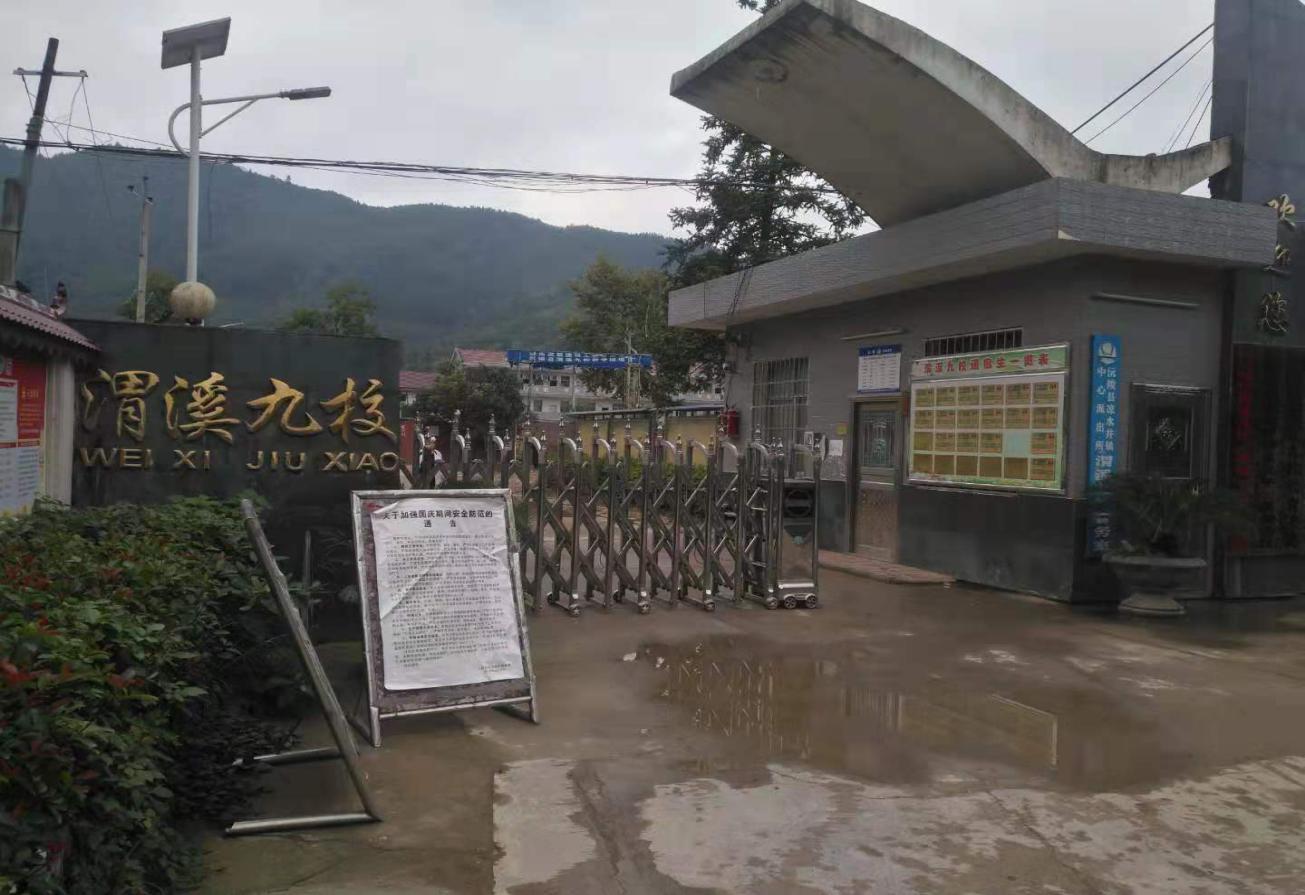 教学楼：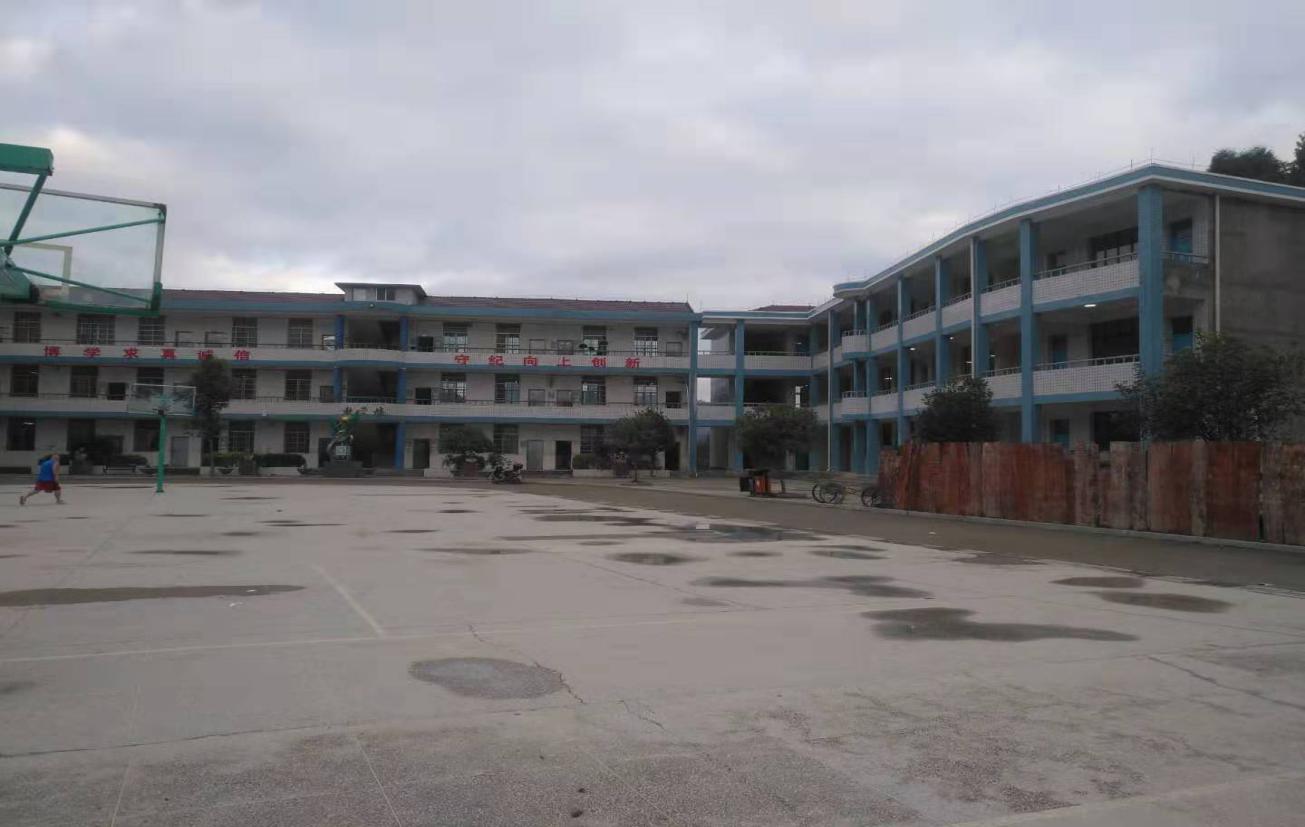 教室：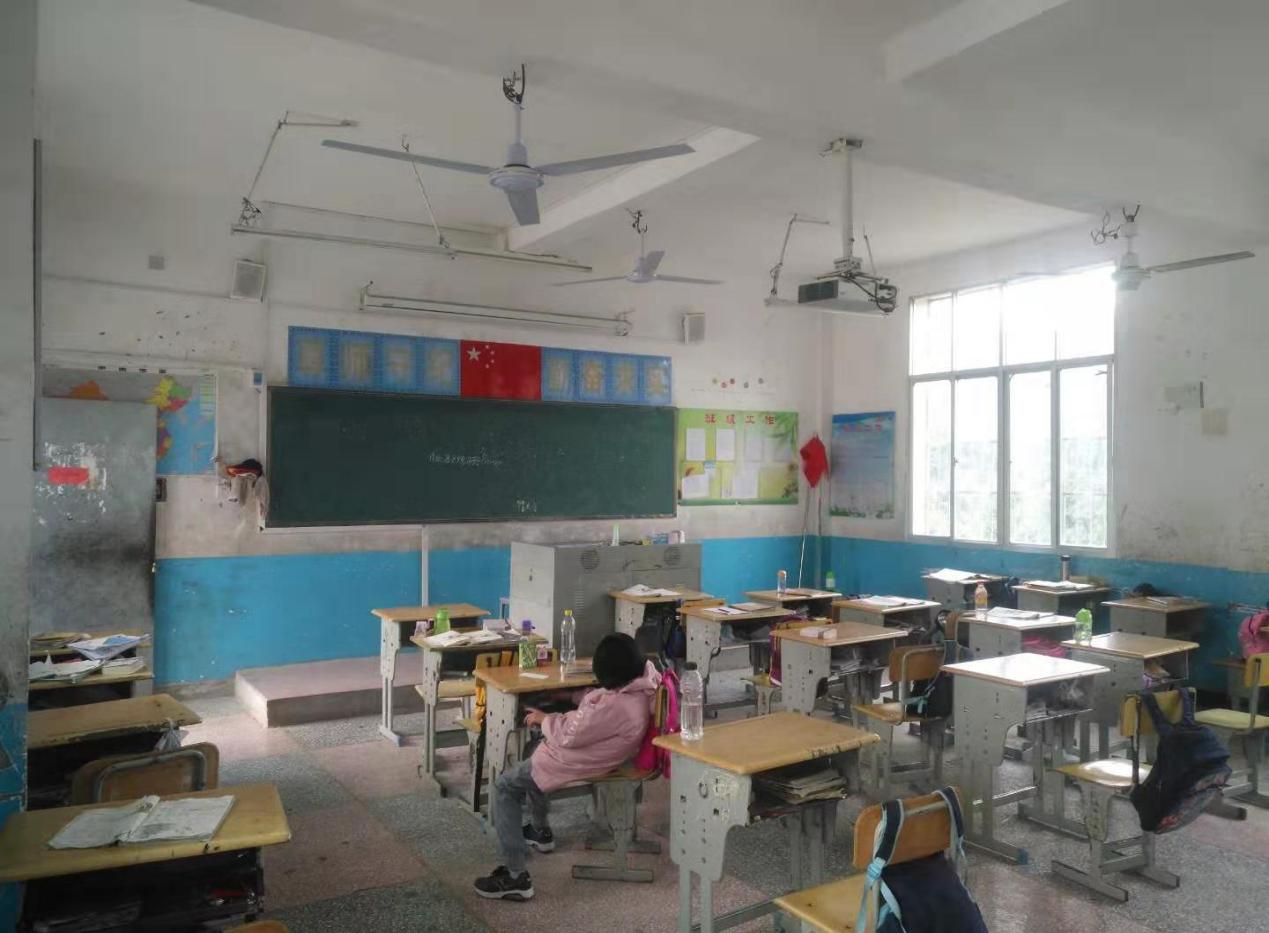 办公室：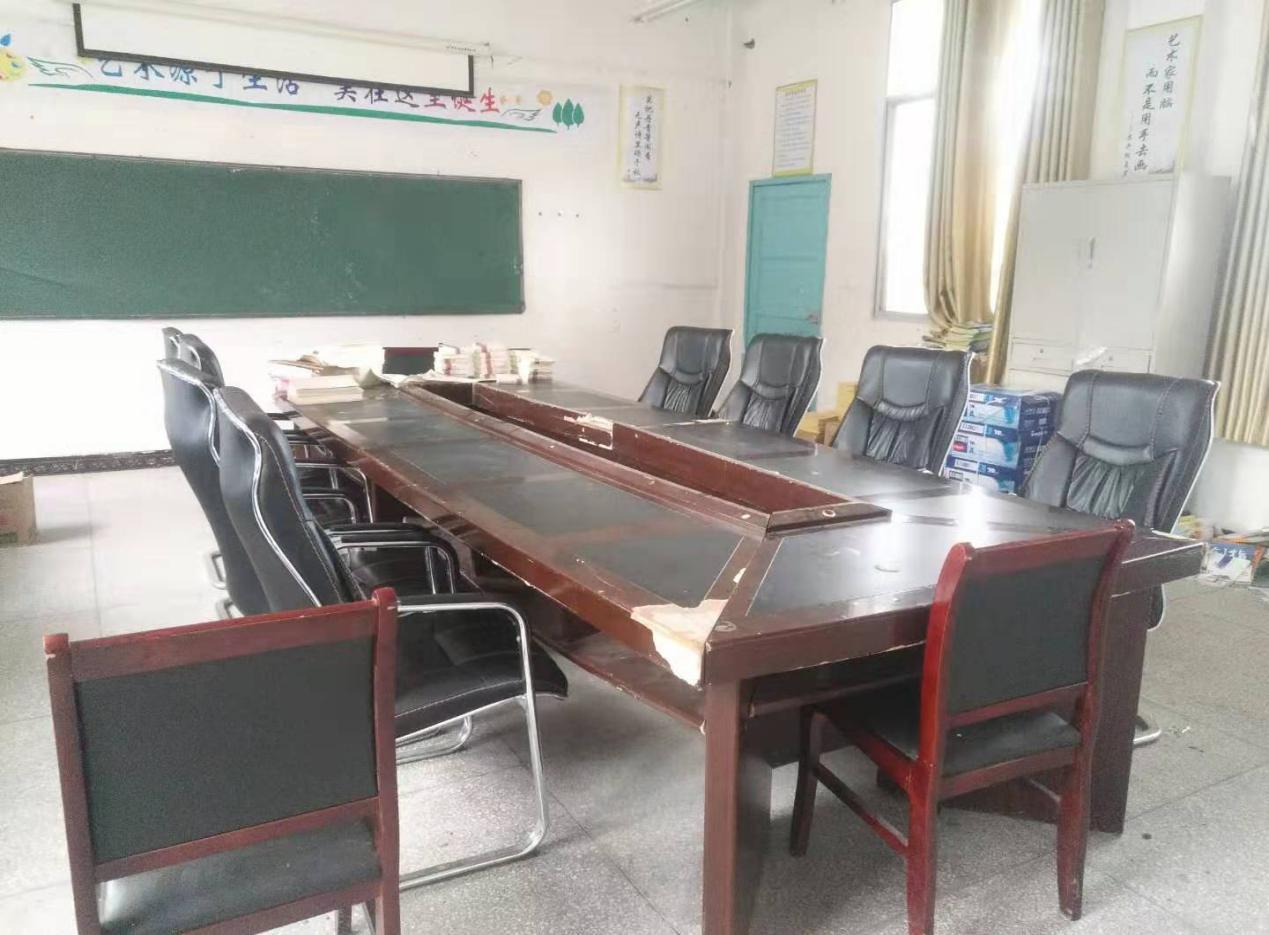 学生宿舍：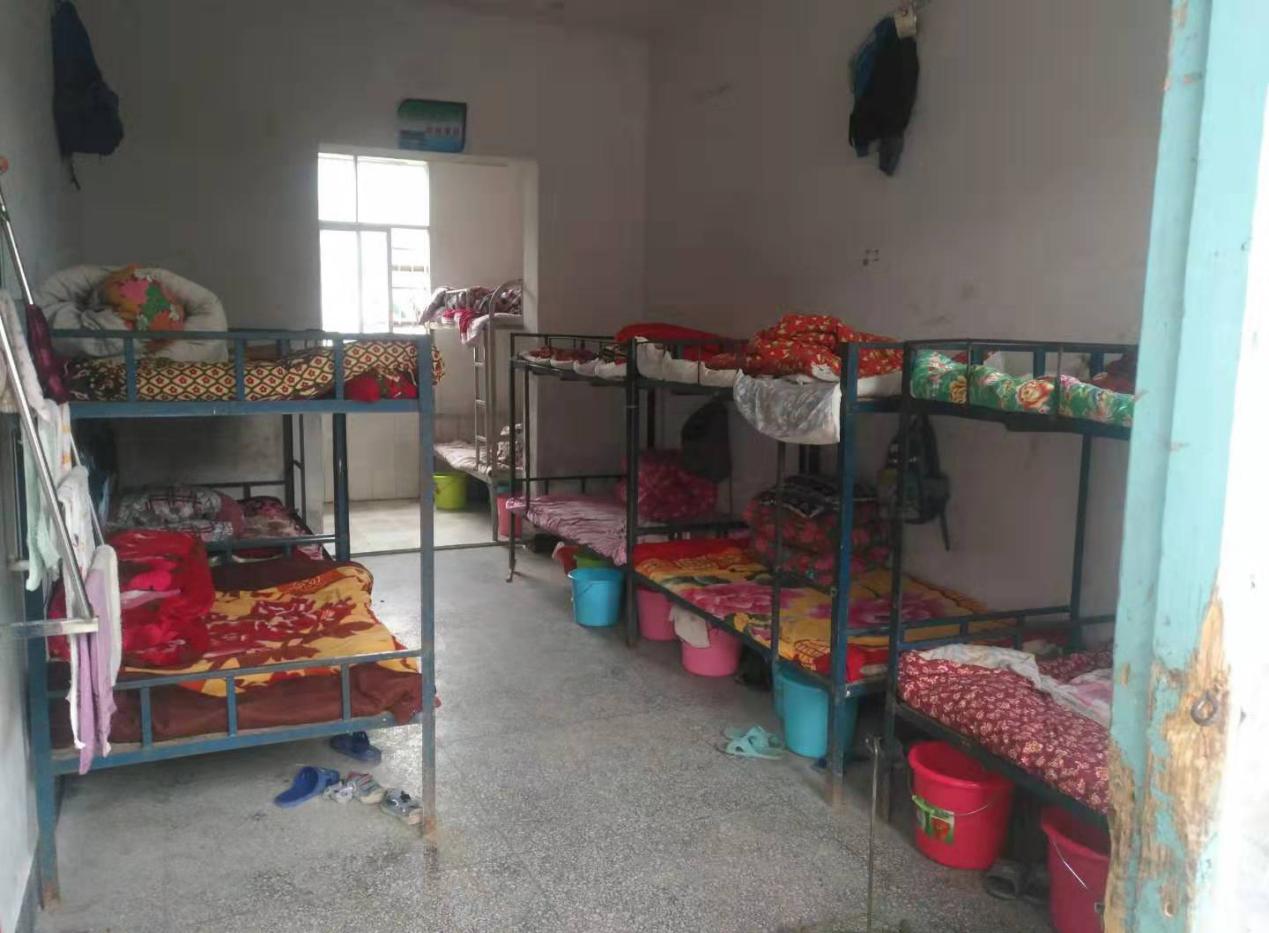 教师宿舍：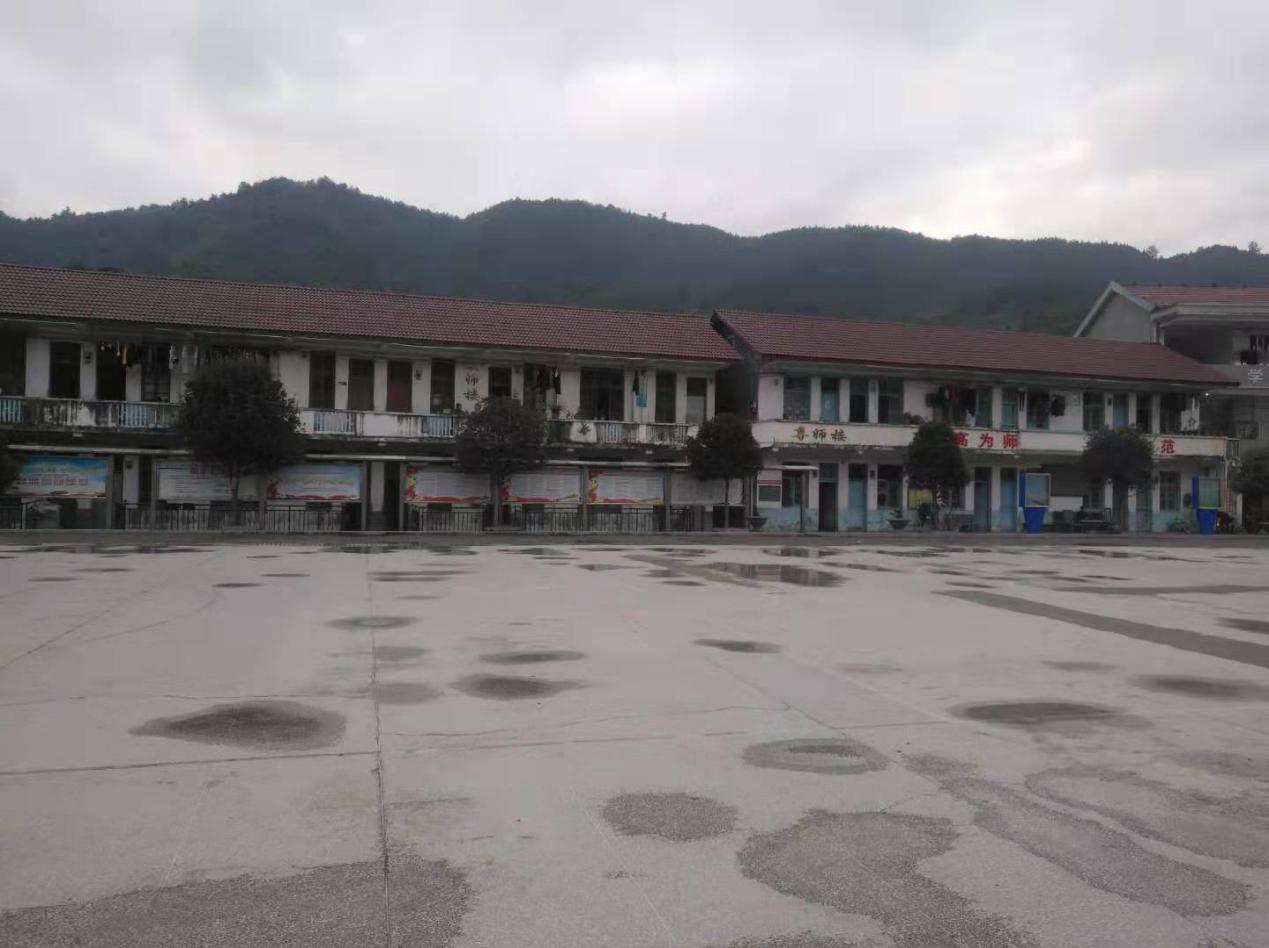 操场：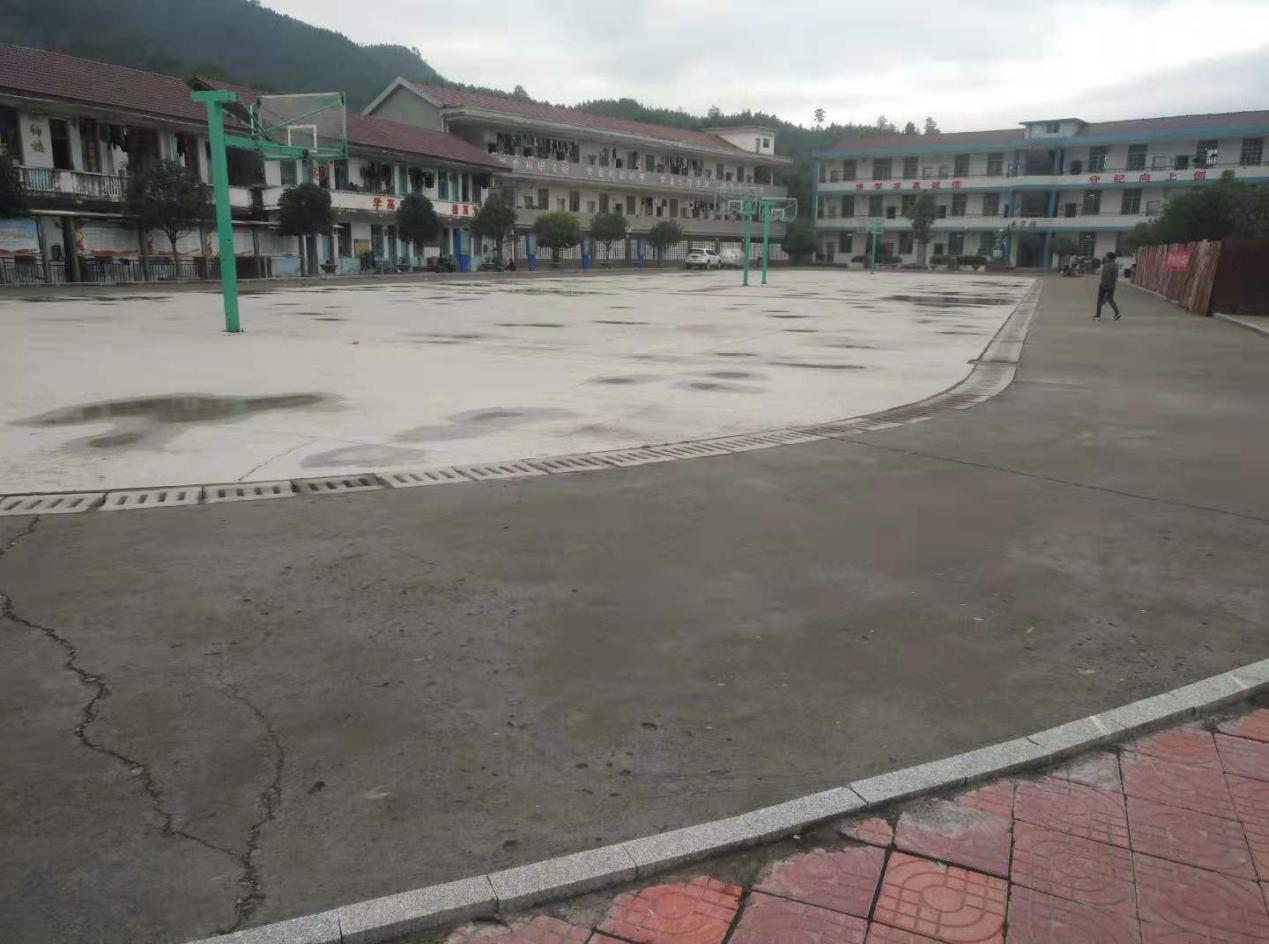 厕所：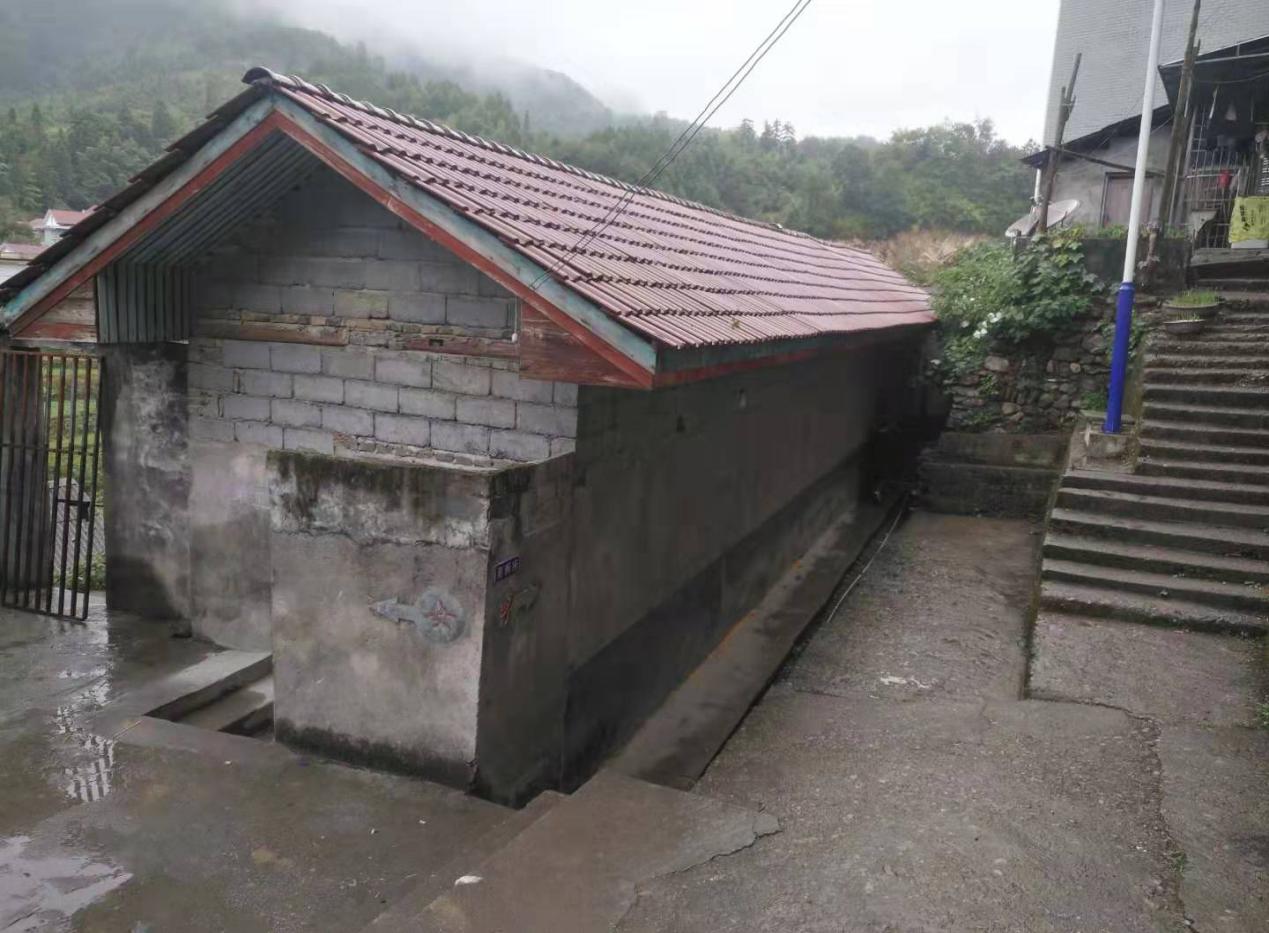 校园：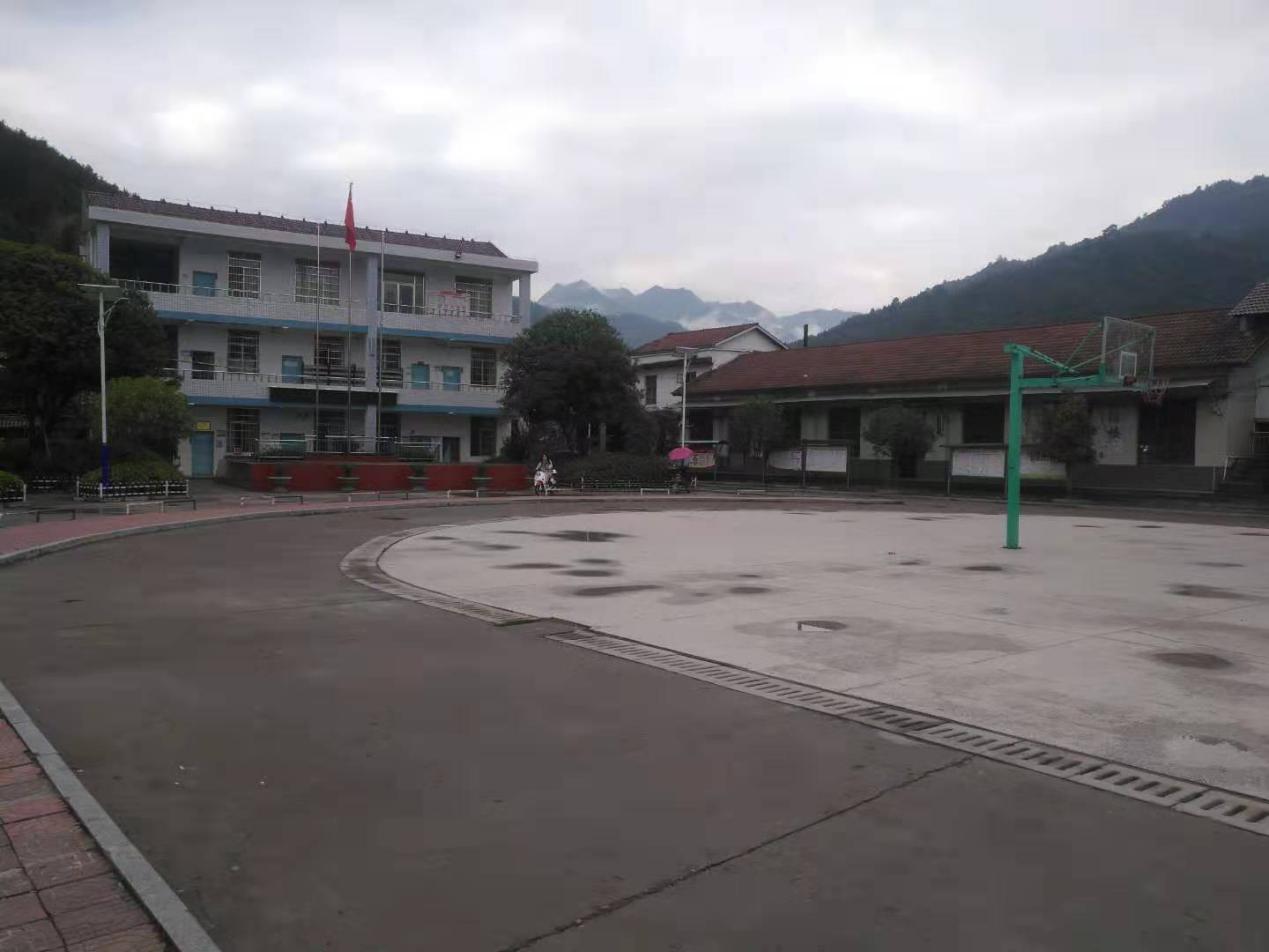 项目内容学校名称湖南省怀化市沅陵县渭溪九年一贯制学校学校位置湖南省怀化市沅陵县渭溪乡徐家村校长姓名张明德校长电话13407450570教师人数46人（中心校）志愿者人数2人班级数15学生人数591人平均班额40人师生比1：13.13班师比1：3平均课时量12.7多媒体部分班级配置有投影仪